МОНИТОРИНГ УРОВНЯ СФОРМИРОВАННОСТИ ФУНКЦИОНАЛЬНОЙ ГРАМОТНОСТИ. 18.11-19.11.2021 года прошел мониторинг  Математической грамотности -  способность формулировать, применять и интерпретировать математику в разнообразных контекстах: применять математические рассуждения; использовать математические понятия и инструменты.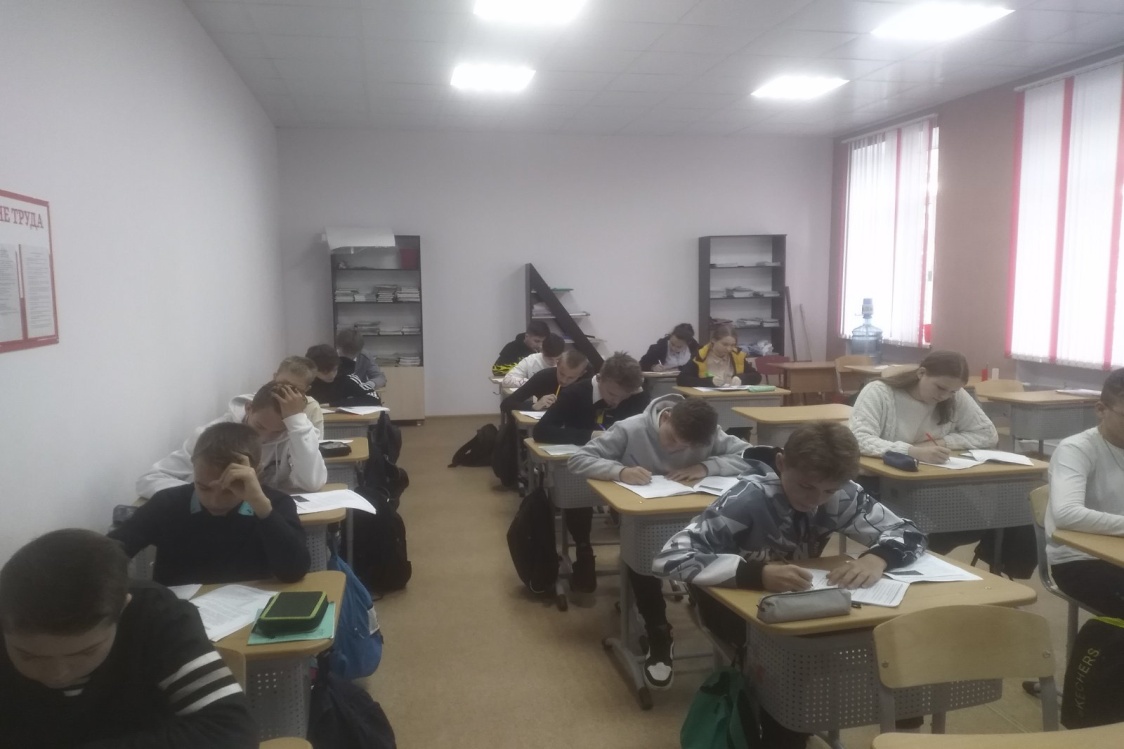 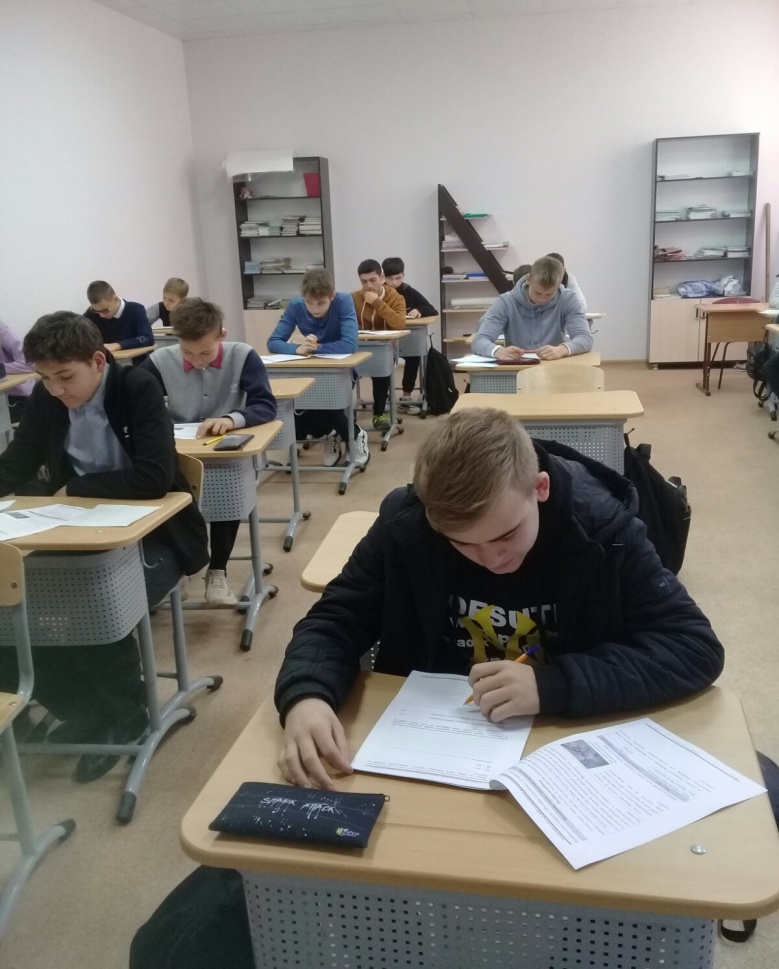 